							Montreuil-Juigné, le 4 février 2024Bonjour,
Suite à votre demande, je suis heureux de vous faire parvenir les éléments nécessaires pour votre inscription à la formation :Acteur de mon bonheurdu lundi 26 février 2024 (9h-18)au mardi 27 février (9h-17h30)au Tiers Lieu de l’Esvière Fondacio, 2 rue de l’Esvière 49100 AngersContenu du stageNous aborderons au cours de ce stage une grande question : qu’est-ce que le bonheur ? Nous le ferons par une série d’exercices qui vous permettront d’expérimenter quelques « clés » du bonheur, et surtout de découvrir par vous-même ce qui vous rend heureux. Ce stage est très dynamisant, et il se vit dans un grand climat de respect, de bienveillance. Vous trouverez dans le document 2 le programme détaillé. Si vous traversiez une crise ou des difficultés importantes, il se peut que vous ne profitiez pas pleinement de l’expérience. Il serait peut-être préférable de reporter ce stage. Je vous recommande de m’en parler, pour vérifier si c’est le bon moment pour vous. Lieu du stageLe stage aura lieu au Tiers Lieu de l’Esvière Fondacio, 2 rue de l’Esvière 49100 Angers.  Vous trouverez des renseignements sur ce lieu agréable, dynamique et porteur de valeurs humanistes, avec ce lien : https://esviere-fondacio.fr/ Vous constaterez qu’il est proche de la gare et du centre-ville d’Angers. HébergementJe vous recommande, dans la mesure du possible, de partager le déjeuner sur place avec les autres stagiaires. Le prix est de 11,5 euros par repas. Merci de réserver vos repas à Louise Terasas directement (l.terasas@fondacio.fr), en lui indiquant d’éventuelles intolérances alimentaires et que vous êtes à l’Esvière pour ce stage PRH.Vous pouvez loger sur place : le prix de la pension complète (chambre, petit déjeuner, déjeuner et dîner) est de 69 euros. Si vous souhaitez loger sur place, merci de contacter aussi Louise Terasas (l.terasas@fondacio.fr), avec vos dates d’arrivée et de départ. Une participante, qui habite à 5 minutes à pied de l’Esvière, propose également d’accueillir quelques personnes. Dites-le-moi si cette solution vous intéresse. Tarifs indicatifs pour l’animation du stageA PRH, nous souhaitons que la formation soit accessible au plus grand nombre. C’est pour cela que nous proposons une grille indicative des tarifs, fonction des ressources de votre foyer. Merci de lire cette grille des tarifs d’animation en pièce jointe (document 4). L’hébergement et les repas ne sont pas inclus dans ces tarifs. Vous fixerez vous-même le montant de votre participation aux frais d'animation. Nous prendrons le temps d'expliquer cette grille pendant le stage, mais si vous avez la moindre question, vous pouvez bien sûr d'ores et déjà me contacter. Le paiement du stage s’effectue le dernier jour de la formation, par chèque, liquide ou virement (IBAN FR73 2004 1010 1112 2988 0K03 292, titulaire Halgand Régis).Si vos revenus ne vous permettaient pas de payer le montant minimum prévu dans cette grille, une possibilité de bourse est possible. Merci de me contacter rapidement, dans cette éventualité. Une prise en charge de votre formation dans le cadre de la Formation Professionnelle est possible, sous certaines conditions. Merci de me contacter si vous l’envisagez. Inscription et confirmation du stageMerci également de vous inscrire sans tarder en renvoyant le bulletin d’inscription (document 3), sans verser d’acompte, si vous confirmez votre participation. Je demeure à votre disposition pour tout renseignement complémentaire. Au plaisir de vous rencontrer prochainement pour vivre cette formation très dynamisante.									                 Régis HALGANDP.J. : la présentation du stage (doc 2), le bulletin d’inscription (doc 3), la grille indicative des tarifs d’animation (doc 4) 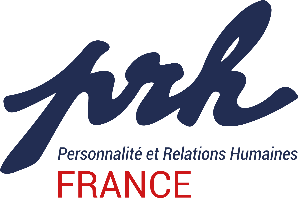 Régis HALGANDFormateur agréé PRH13, rue des châtaigniers49460 Montreuil Juigné  06 87 64 54 83@  regis.halgand@prh-france.fr SIRET 51923611100018APE 8559A